Colors Yellow or gold - Generosity.white or silver - Peace and sincerity.black - Constancy, sometimes grief.blue - Loyalty and truth.red - Military fortitude and magnanimity.green - Hope, joy and sometimes loyalty in love. purple - Royal majesty, sovereignty and justice. AnimalsLion - Deathless courage.Tiger - Great fierceness and valor when enraged to combat; one whose resentment will be
dangerous.Bear - Ferocity in the protection of kindred.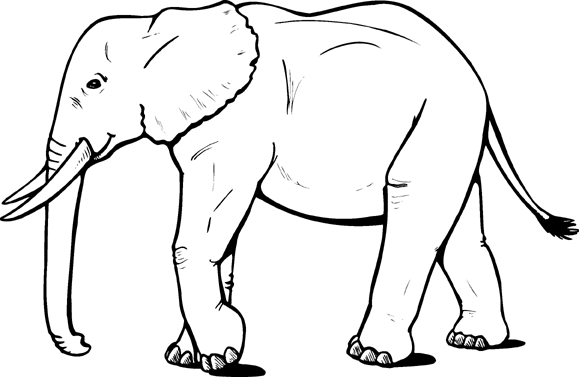 Wolf - Denotes valiant captains that do in the end gain their attempts after long sieges and
hard enterprises. One whom it is dangerous to assail or thwart.Rhinoceros - Great ferocity.Elephant - Courage and strength.Leopard - Valiant and hardy warrior.Panther - As a lion may be said to signify a brave man, so may a panther a beautiful
woman, which, though fierce, is very tender and loving to her young, and will defend it
with the hazard of her life.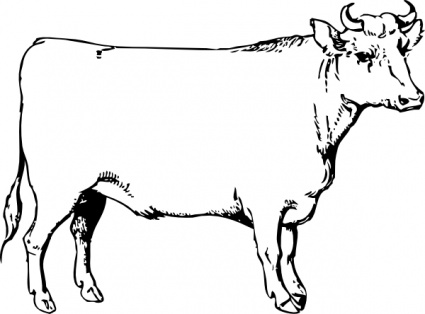 Horse - Readiness for all employments for king and country. Bull or Ox - Valor and magnanimity.Goat - Emblem of that martial man who wins a victory by the employment rather of policy
than valor.Lamb - Gentleness and patience under suffering.Ram - Authority.Hares and Rabbits - One who enjoys a peaceable and retired life.Squirrel - Sylvan retirement being the delight of its bearer.Hedgehog - Provident provider.Beaver - Industry and perseverance.Fox - One who will use all that he may posses of sagacity, wit or wisdom in his own
defense.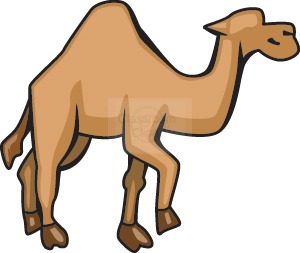 Cat or Cat-A-Mountain - Liberty, vigilance, forecast and courage.Camel - Docility, patience and indefatigable perseverance. Bee - Well-governed industry.Ant - Symbolizes a man of great labor, wisdom and providence.Spider - Wisdom, labor and providence in all affairs.Grasshopper - Wisdom and nobility.Snail - Deliberation and perseverance.Double Eagle and Eagle - Signifies a man of action, ever more occupied in high and
weighty affairs, and one of lofty spirit, ingenious, speedy in apprehension and judicious in
matters of ambiguity.Wings - Celebrity, sometimes protection or coverture.Feathers (usually ostrich) - Willing obedience and serenity.Falcon or Hawk - One eager or hot in the pursuit of an object much desired.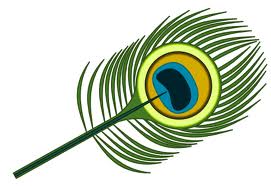 Hawks or Falcons Bells - One who feared not to signal his approach in either peace or
war.Owl - One who is vigilant and of acute wit.Peacock - Beauty and pride of carriage.Pelican - Devoted and self-sacrificing charity.Stork - Filial duty, emblem of a grateful man.Swan - A lover of poetry and harmony.Goose and Duck - A man of many resources.Dove - Loving constancy and peace.Raven - One who, having derived little from his ancestors, has through Providence
become the architect of his own fortunes or one of an enduring constancy of nature.Crow - Signifies a settled habitation and a quiet life. Dolphin - Charity and a kind affection towards children. Tortoise - Invulnerability to attack.SymbolsHeart - Charity, sincerity.Hand - Faith, sincerity and justice.Red Hand - Usual mark for a baronet if borne on a small escutcheon.Arm - A laborious and industrious person.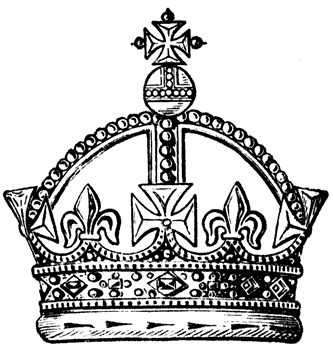 Leg - Strength, stability and expedition.Shoe - Same as Leg.Foot - Same as leg.Crossed Thigh-bones - Mortality.Eye - Providence in Government.Crown - Royal or seigniorial authority.Harp - Contemplation.Anchor - Succor in extremity and the Christian symbol of hope.Ship, Lumphiad or Galley - All such symbols would point to some notable expedition by
sea, by which, perhaps, the first bearers had become famous.Cubes, squares or dice - Constancy, wisdom, verity probity, and equity.Axe -- Execution of military duty.Purse - A frank and liberal steward of the blessings that God has bestowed .Tower or Castle - Grandeur and solidity. Sometimes granted to one who has held one for
his king, or who has captured one by force or stratagem.Bridge - Signifies a governor or magistrate.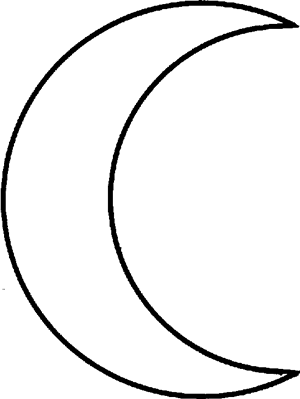 Pillar or Column - Fortitude and constancy.Snake - Wisdom.Scaling Ladder - One who was fearless in attacking.Crosses - Symbolic of some Christian experience or sentiment.Trestles and stools - Hospitality.Gold Spur - Dignity of knighthood.Silver Spur - An esquire.Sun - Glory and splendor.Crescent - Signifies one who has been enlightened and honored by the gracious aspect of
his sovereign.Moon - Serene power over mundane actions.Fire - Zeal.Lightning - The effecting of some weighty business with great clarity and force.Rocks - Safety, refuge and protection.Trumpet - Ready for the fray.Cannon, Mortars, Cannon Balls and Grenades - Well bestowed on those who have dared
their terrors in sieges and battles.Sword - Indicates the bearer to a just and generous pursuit of honor and virtue in warlike
deeds.Arrows and Arrowheads - Martial readiness.Spear or Lance - Knightly service and devotion to honor. Shield - A defender.Saddles, Stirrups and Spurs - Preparedness for active service.Horse Shoe - Good luck.